Zápis číslo 6/2024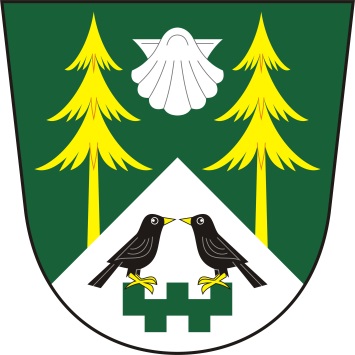 ze zasedání zastupitelstva obce MezilesíObec MezilesíMezilesí 14395 01 PacovProhlášení o řádném svolání ZO Mezilesí:Starosta Stanislav Prokop prohlásil, že zasedání bylo řádně svoláno z hlediska potřeby řešení následujících bodů jednání dle navrhovaného programu.Prohlášení o usnášení schopnosti:Starosta shledal, že zastupitelstvo je usnášení schopné.Seznámení s návrhem programu:Starosta seznámil obecní zastupitelstvo s návrhem programu, vyzval k připomínkám a doplnění programu. Program byl jednohlasně schválen všemi přítomnými členy zastupitelstva takto:Návrh programuSchválení řádné účetní závěrky obce Mezilesí za rok 2023Převedení hospodářského výsledku za rok 2023Rozpočtové změny č.1Závěrečný účet obce Mezilesí za rok 2023Závěrečný účet DSO SOMPO za rok 2023Závěrečný účet SOM Stražiště za rok 2023Schválení nájemní smlouvy č. 10N24/48Výběrové řízení na „Oprava místní komunikace v obci Zelená Ves“Schválení prodeje části pozemku par. č. 1161/2 užívaného jako předzahrádkaSchválení prodeje pozemku par. č. 32/2 užívaného jako nádvoříMístní poplatky – termín výběruRůznéJednání dle schváleného programu zasedáníad. 1. Schválení řádné účetní závěrky obce Mezilesí za rok 2023          Účetní obce předložila zastupitelstvu obce Mezilesí ke schválení řádnou účetní závěrku obce Mezilesí za rok 2023Usnesení č. 17/24– zastupitelstvo obce Mezilesí schválilo řádnou účetní závěrku obce Mezilesí za rok 2023 bez výhradad. 2. Převedení hospodářského výsledku za rok 2023          Účetní obce předložila zastupitelstvu obce Mezilesí k projednání převedení hospodářského výsledku obce Mezilesí za rok 2023 Usnesení č. 18/24– zastupitelstvo obce Mezilesí jednohlasně schválilo převedení hospodářského výsledku obce Mezilesí za rok 2023ad. 3. Rozpočtové změny č.1         Účetní obce předložila zastupitelstvu obce Mezilesí návrh rozpočtových změn č. 1 za rok 2024Usnesení č. 19/24– zastupitelstvo obce Mezilesí schválilo rozpočtové změny č. 1ad. 4. Závěrečný účet obce Mezilesí za rok 2023            Starosta obce předložil zastupitelstvu ke schválení závěrečný účet obce Mezilesí za rok 2023 Usnesení č. 20/24– zastupitelstvo obce Mezilesí schválilo závěrečný účet obce Mezilesí za rok 2023ad. 5. Závěrečný účet DSO SOMPO za rok 2023         Starosta obce Mezilesí předložil zastupitelstvu Závěrečný účet DSO SOMPO za rok 2023Usnesení č. 21/24– zastupitelstvo obce Mezilesí schválilo Závěrečný účet DSO SOMPO za rok 2023ad.6 Závěrečný účet SOM Stražiště za rok 2023         Starosta obce Mezilesí předložil zastupitelstvu Závěrečný účet SOM Stražiště za rok 2023Usnesení č. 22/24– zastupitelstvo obce Mezilesí schválilo Závěrečný účet SOM Stražiště za rok 2023ad. 7. Schválení nájemní smlouvy č. 10N24/48 Státní pozemkový úřad         Starosta obce Mezilesí předložil zastupitelstvu návrh nájemné smlouvy č. 10N24/48 o užívání pozemku p. č. 1153/1 v k. ú. MezilesíUsnesení č. 23/24– zastupitelstvo obce Mezilesí schvaluje nájemní smlouvy č. 10N24/48 o užívání pozemku p. č. 1153/2 v k. ú. Mezilesíad. 8. Výběrové řízení na „Oprava místní komunikace v obci Zelená Ves“            Starosta obce předložil zastupitelstvu obce nabídku na „Opravu místní komunikace v obci Zelená Ves“Usnesení č. 24/24– zastupitelstvo obce Mezilesí schválilo předloženou nabídku na „Oprava místní komunikace v obci Zelená Ves“ od společnosti SWIETELSKY stavební s.r.o.ad. 9.  Schválení prodeje části pozemku par. č. 1161/2 užívaného jako předzahrádka             Starosta obce předložil zastupitelstvu obce Mezilesí žádost pí. Maškové o odkoupení části pozemku par. č. 1161/2, který tvoří předzahrádku domu v MezilesíUsnesení č. 25/24– zastupitelstvo obce Mezilesí schválilo odprodej části pozemku par. č. 1161/2, záměr prodeje byl vyvěšen 13.5.2024 a sejmut 21.6.2024, cena činí 45,- Kč/1m2ad. 10.  Schválení prodeje části pozemku par. č. 32/2 užívaného jako nádvoří domu v Mezilesí            Starosta obce předložil zastupitelstvu obce Mezilesí žádost pí. Slukové o odkoupení části pozemku par. č.32/2, užívaného jako nádvoří domu v MezilesíUsnesení č. 26/24– zastupitelstvo obce Mezilesí schválilo odprodej části pozemku par. č. 32/2, záměr prodeje byl vyvěšen 13.5.2024 a sejmut 21.6.2024, cena činí 45,- Kč/1m2ad. 11.	Projednání termínu výběru místních poplatků            Zastupitelstvo obce Mezilesí projednávalo termín výběru místních poplatků za rok 2023. Výběr poplatků je navržen na 6.7.2024 od 13,00 do 15,00 hodin v kanceláři OÚ Mezilesí – zastupitelstvo obce Mezilesí schválilo termín 6.7.2024 na výběr místních poplatkůad. 12. Různé          příští zasedání ZO se bude konat dne 30.8. 2024 v 18,00 hod.        	místo plánované porady – kancelář OÚ v Mezilesí.Zapsal:	Denisa HoladováOvěřovatelé zápisu:	           Miroslav Gruntorád                                              Jiří KoubíkZápis schválil:		Stanislav Prokop Vyvěšeno dne: 23. června 2024Sejmuto dne Datum konání:21.6.2024Čas konání:18,00 hodin – 20,00 hodinPřítomni: Stanislav Prokop, Miroslav Gruntorád, Jiří   Koubík, Martin Pajer, Mgr. Radek Lhotka Stanislav Prokop, Miroslav Gruntorád, Jiří   Koubík, Martin Pajer, Mgr. Radek LhotkaOmluveni:Lenka Vaněčková, Václav AdamovskýLenka Vaněčková, Václav AdamovskýHosté:Denisa HoladováDenisa HoladováOvěřovatelé zápisu:Ověřovatelé zápisu:Miroslav Gruntorád, Jiří KoubíkVýsledek hlasováníPro: 5Proti: 0Zdržel se: 0Výsledek hlasováníPro: 5Proti: 0Zdržel se: 0Výsledek hlasováníPro: 5Proti: 0Zdržel se: 0Výsledek hlasováníPro: 5Proti: 0Zdržel se: 0Výsledek hlasováníPro: 5Proti: 0Zdržel se: 0Výsledek hlasováníPro: 5Proti: 0Zdržel se: 0Výsledek hlasováníPro: 5Proti: 0Zdržel se: 0Výsledek hlasováníPro: 5Proti: 0Zdržel se: 0Výsledek hlasováníPro: 5Proti: 0Zdržel se: 0Výsledek hlasováníPro: 5Proti: 0Zdržel se: 0Výsledek hlasováníPro: 5Proti: 0Zdržel se: 0Výsledek hlasováníPro: 5Proti: 0Zdržel se: 0